РЕШЕНИЕ22 июля 2021 года № 305а. ХакуринохабльО награждении Почетным знаком Государственного Совета – Хасэ Республики Адыгея «Закон. Долг. Честь» Аутлева А.З.Совет народных депутатов МО «Шовгеновский район»РЕШИЛ:	Просить Государственный Совет – Хасэ Республики Адыгея наградить Почетным знаком Государственного Совета – Хасэ Республики Адыгея «Закон. Долг. Честь.», за многолетний добросовестный труд в органах муниципальной власти Аутлева Азамата Заурбечевича – заместителя главы администрации муниципального образования «Шовгеновский район», начальника отдела экономического развития и торговли администрации муниципального образования «Шовгеновский район».Председатель Совета народных депутатовМО «Шовгеновский район»						     А.Д. Меретукова. Хакуринохабль№ 266								«  22  »  07  2021г.                                                                                  Председателю							Государственного Cовета – Хасэ								Республики Адыгея								Нарожному В.И.Уважаемый Владимир Иванович!	Совет народных депутатов МО «Шовгеновский район» просит Государственный Совет – Хасэ Республики Адыгея наградить Почетным знаком Государственного Совета – Хасэ Республики Адыгея «Закон. Долг. Честь.», за многолетний добросовестный труд в органах муниципальной власти Аутлева Азамата Заурбечевича – заместителя главы администрации муниципального образования «Шовгеновский район», начальника отдела экономического развития и торговли администрации муниципального образования «Шовгеновский район». Председатель Совета народных депутатов МО «Шовгеновский район»                                 А.Д. МеретуковНАГРАДНОЙ ЛИСТ  9. Выполняемая работа с начала трудовой деятельностиПредседатель Совета народных депутатовМО «Шовгеновский район»						     А.Д. Меретуков« 22» июля 2021 г.РЕСПУБЛИКА АДЫГЕЯСовет народных депутатов    муниципального образования«Шовгеновский район»АДЫГЭ РЕСПУБЛИКМуниципальнэ образованиеу«Шэуджэн район»я народнэ депутатхэм я Совет     РЕСПУБЛИКА АДЫГЕЯСовет народных депутатовМуниципального образования «Шовгеновский район»385440, а. Хакуринохабль, ул. Шовгенова, 9           АДЫГЭ РЕСПУБЛИКМуниципальнэ образованиеу «Шэуджэн район»янароднэ депутатхэм я Совет385440, къ.  Хьакурынэхьабл,ур. Шэуджэным ыцI,9  1.Фамилия, имя, отчествоАутлев Азамат Заурбечевич2.Должность, место работы, службыЗаместитель главы, начальник отдела экономического развития и торговли администрации муниципального образования «Шовгеновский район». 3.Год, месяц, число и место рождения01.07.1977г. а. Шовгеновский.4.Образование, какое учебное заведение окончил, когда, специальность по образованиюВысшее, МГТУ, экономист, 1999г.АГУ, юрист, 2003г.5.Ученая степень, ученое званиенет6.Какими государственными наградами награждена и дата награжденияБлагодарность Госдумы;Благодарственное письмо главы РА;Благодарность администрации Краснодарского края, 2014г.;Благодарность администрации Шовгеновского района, 2009г.;Почетная грамота администрации Шовгеновского района, 2015г.;Почетная грамота Госсовета – Хасэ РА, 2019г.7.Общий стаж работы, стаж работы в отрасли, стаж работы в трудовом коллективе22 года, 22 года.8.Домашний адреса. Хакуринохабль, ул. Краснооктябрьская, 72.28.07.1999г.01.08.2003г.Шовгеновский райфинотдел, ведущий специалист.01.08.2003г.02.09.2004г.Главный специалист по бюджету03.09.2004г.10.07.2012г.Начальник отдела экономики и прогнозирования, заместитель главы администрации района.10.07.2012г.По наст. врНачальник управления экономического развития и торговли администрации района, заместитель главы.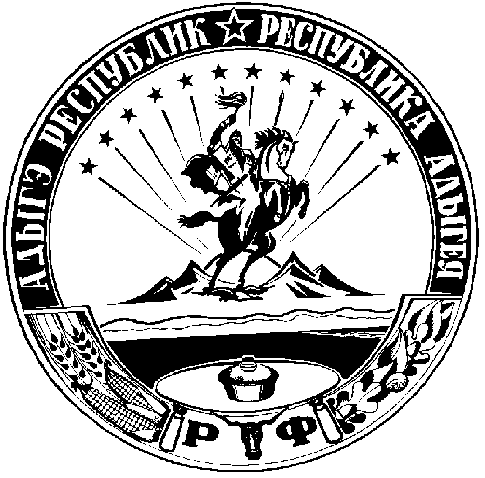 